HHA™ SPORTS OPTIMIZER ULTRA IS THE STANDARD FOR MOVEABLE BOW SIGHTSThe Rugged and Accurate Optimizer Ultra Bow Sight Remains the Most Versatile Sight on the MarketWisconsin Rapids, WI – When HHA™ Sports released the Optimizer Ultra series of bow sights in 2007, it set the standard for moveable single-pin sights that remains to this day. The HHA™ Sports Optimizer Ultra sights are the ultimate development in bowhunting and 3D archery accuracy. With R.D.S. (Range. Dial. Shoot.) Technology, once you’re dialed in at 20 and 60 yards, you will be accurately sighted in – by the individual yard – out to 80 yards. It’s just that simple.To make it that simple, however, comes a ton of research and development that has perfected the moveable bow sight. Each Optimizer Ultra sight is CNC machined from aircraft-grade aluminum. The sight pin is safeguarded by HHA Sports’ A.R.M.O.R. Pin technology that completely protects the pin from the harshest conditions with a CNC-machined aluminum guard. This lets you go afield with full confidence that no matter how tough the hunt gets, the sight on your bow will remain as true as it was when you left the range.There are five total models in the Optimizer Ultra lineup, each available in right- and left-hand versions to fit every archer’s needs. In addition to the traditional single-pin designs, a new 3-pin set-up is also available. Each sight has a specific pin size and fiber-optic length to fit the exact needs of the individual archer. Each Optimizer Ultra sight carries a 100-percent lifetime warranty and is Made in the U.S.A.Don’t just take our word for it, though. Bowhunting World Magazine’s readers have voted the HHA Sports Optimizer Ultra as the Reader’s Choice for moveable bow sights for 13 years running. Results speak for themselves. If you’re in the market for the ultimate sight, the Ultra is it.About HHA SportsFor more than 30 years, HHA Sports has been the leader in single pin technology producing superior sights and accessories for archers.  With a passion for the outdoors, the company’s development team has created a line of products rich with exclusive features – from its patented R.D.S. technology to its A.R.M.O.R. Pin Technology – that set the brand apart from all others. With an eye firmly fixed on detail, HHA Sports is committed to creating the most highly functional gear.  Products are all Made in the USA and backed with a 100 percent lifetime warranty.  All this means whether you are scaling some of the world’s toughest terrain on a hunt, or shooting for gold in a championship round; you can always expect the very best, most accurate shooting from HHA Sports.  For more information about HHA Sports, visit: www.hhasports.com.Connect with us on social media: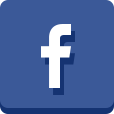 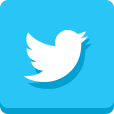 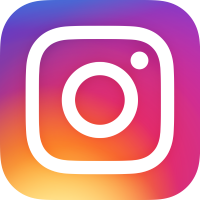 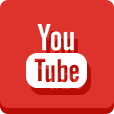 
Editor’s Note: For press releases and hi-res images from Full-Throttle’s wide range of clients, please visit our online press room. 